 Коммерческое предложение!  Предлагает Вам саженцы КЕДРА для озеленения, плюсы кедровой посадки:    1. Кедры декоративны круглый год - и зимой, и летом. Прекрасно растут в средней полосе России. Обладают вечнозеленой пышной кроной, с каждым годом становятся красивее и пышнее.     2. Кедры не требует затрат по уходу, не нуждается в подрезке, зимостойки и долговечны!    3. Кедры ПОВЫШАЮТ ценность территории, выделяют полезные фитонциды, являются символом силы и здоровья, орешки дают, о пользе кедра написаны тысячи книг.    4. Посадка кедров это - Ваш вклад на пользу города и планеты :), а также социально значимое и рекламное мероприятие.            Мы выезжаем на места посадки: смотрим структуру почвы, привозим и высаживаем саженцы с ГАРАНТИЕЙ приживаемости и консультируем по уходу! Весной рекомендуем производить посадку с 18 апреля до майских праздников.       На сезон весна-2024г. мы предлагаем саженцы по специальным низким ценам, например комплект саженцев: КЕДР 2,0-2,5м, 10шт, 240тыс.руб. с доставкой и гарантией.     Среди наших Заказчиков: ИжГТУ, Концерн "Калашников", Санаторий "Металлург", ИЭМЗ "Купол", ТСЖ "Сосновый бор 2" и др. Посадка кедров это вклад в импортозамещение и поддержку отечественного производителя.       Основная площадка питомника расположена в УР, в 80км. от г.Ижевска, под г.Воткинском, в наличии десятки тысяч кедров высотой до 3,5м, поэтому мы обеспечиваем: минимальные цены и РЕАЛЬНУЮ гарантию на посаженные деревья.        Высаживая кедры, Вы создаете прекрасное настоящее сейчас и закладываете лучшее будущее для следующих поколений! Пожалуйста, сообщите о принятых Вами решениях.Руководитель питомника "Кедр18"                        Игнатьев Алексей Геннадьевич 8-912-765-71-38Питомник «Кедр18»Сайт: кедр18.рфE-mail: kedr18@domrad.ruРуководителю Руководителю ИП Игнатьев Алексей Геннадьевич ОГРНИП310184011800066, ИНН183400930673426053, УР, г.Ижевск, ул.Ворошилова, 83-35,тел.: 8-912-765-71-38исх. № 75 от «04» марта 2024г.ИП Игнатьев Алексей Геннадьевич ОГРНИП310184011800066, ИНН183400930673426053, УР, г.Ижевск, ул.Ворошилова, 83-35,тел.: 8-912-765-71-38исх. № 75 от «04» марта 2024г.ИП Игнатьев Алексей Геннадьевич ОГРНИП310184011800066, ИНН183400930673426053, УР, г.Ижевск, ул.Ворошилова, 83-35,тел.: 8-912-765-71-38исх. № 75 от «04» марта 2024г.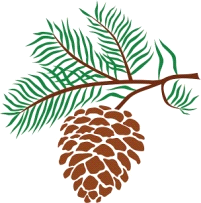 